Departamento de Arte, Tecnología,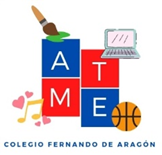 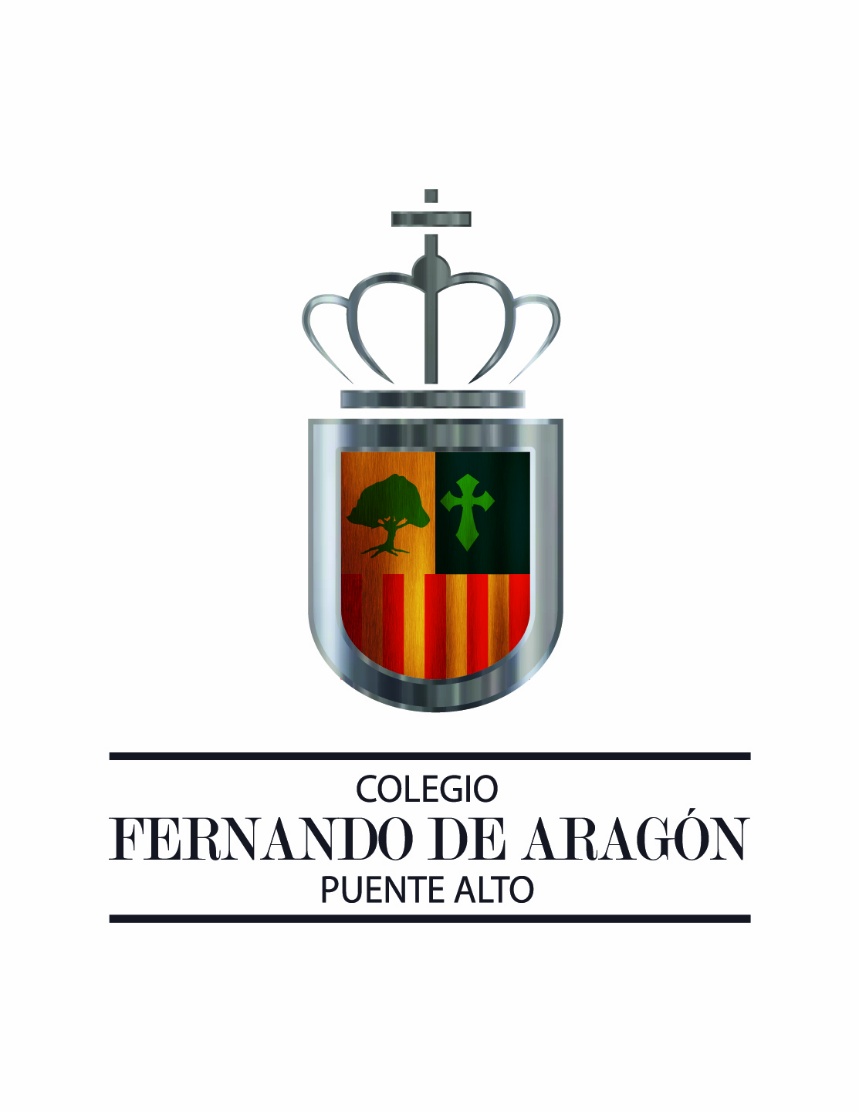 Música Y Educación Física6tos BásicosProfesor Fernando TapiaNombre del alumno………………………………………………………….  Curso……………….Cuadernillo de sextos básicos Tecnología. -En base a tus conocimientos previos, lee y responde las preguntas que se te plantean.1.- ¿Para qué sirve un Power Point?Para enviar un correo Para desarrollar una guíaPara hacer una presentación con diapositivasPara jugar on line2.- ¿Cuál es uso correcto que se le debe dar a una mascarilla en Pandemia?Taparse la boca para no toserTaparse la cabezaTaparse solamente la bocaCubrir totalmente la boca y la nariz.3.- Cuando usamos materiales de desecho para hacer un trabajo lo que estamos haciendo es:Botar basuraHacer aseoReciclarDesechando desechos4.- Describe materiales a utilizar si se te pidiera construir una mascarilla en Pandemia.5.- Describe que materiales presentes en tu hogar y que ya fueron usados podrían volver a utilizarse.Ejemplo: Tubo de papel higiénico.6.- Describe la secuencia que debes seguir para tomar una buena fotografía desde una cámara fotográfica o celular.7.- Si se te entregaran ciertos materiales, dibuja lo que podrías construir con ellos.MATERIALES: Palos de helado,corchos,palos de fosforos,cola fría,tempera,tijeras, botones viejos,papel lustre y trozos de género.